$103,000.00GRENZ – OXNER1022 6TH AVE WEST, MOBRIDGEMOBRIDGE NWTS 1ST ADDN LOT 14 BLOCK 4RECORD #5935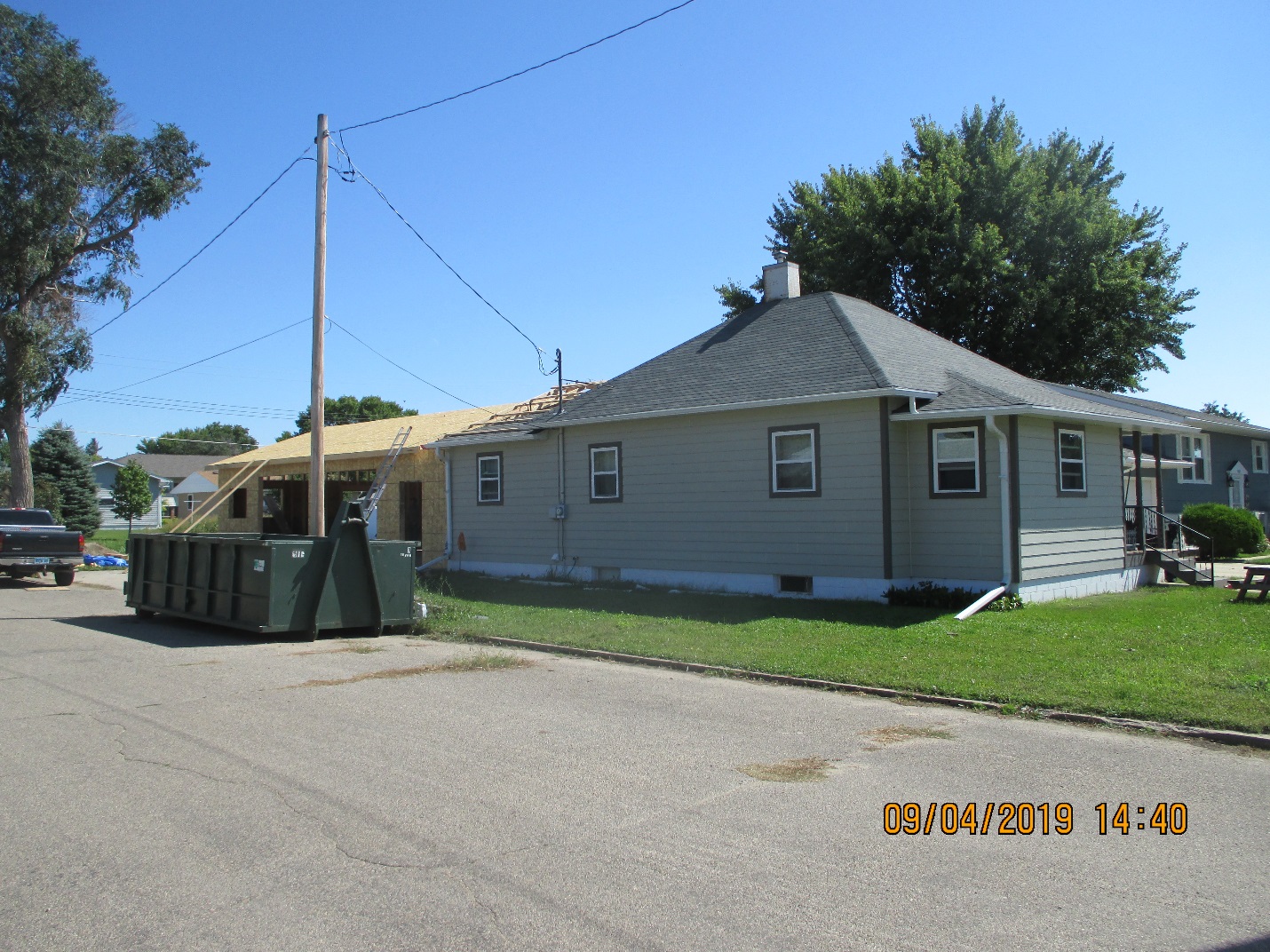 LOT SIZE 37.5’ X 140’                                                      TOTAL LIVING AREA 990 SQ FTSINGLE FAMILY ONE STORY                                          3 BEDROOMS 1 ½ BATHSAVERAGE QUALITY & CONDITION                              2 EGRESS WINDOWSBUILT IN 1910                                                                 ATTACHED GARAGE 364 SQ FT2015 – NEW PLUMBING, ½ NEW WIRING                ROOFED PORCH 42 SQ FTNEW KITCHEN, PUT ½ BATH IN BASEMENT2 OTHER ROOMS IN BASEMENT                                 COMPLETELY REMODELEDCENTRAL AIRSOLD ON 12/07/2018 FOR $103,000                          RECORD #5935ASSESSED IN 2019 AT $86,220SOLD IN 2015 FOR $91,000     ASSESSED IN 2016 AT $23,290